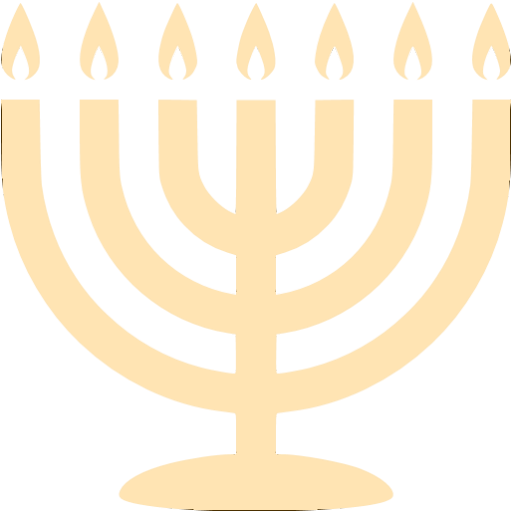 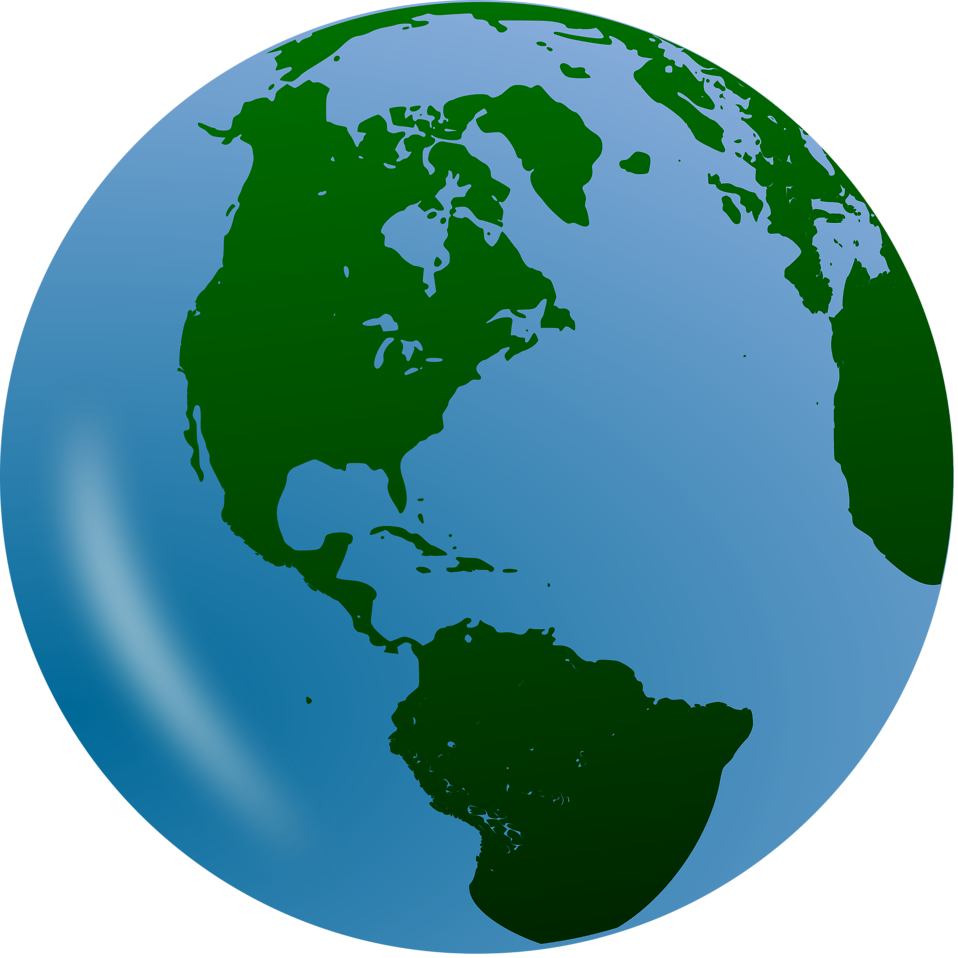 RENEWAL OF THE CREATION:YAHUAH PROMISED A NEW HEAVEN AND A NEW EARTHThe Era of the Last Days - Setting Up the Reign of Messiah in the Earth A People Chosen for the Reign Yesh/Is. 65:17-18(17)  “For look, I am creating new heavens and a new earth, and the former shall not be remembered, nor come to heart.(18)  But be glad and rejoice forever in what I create; for look, I create Yerushalayim a rejoicing, and her people a joy.”“For look, I am creating new heavens and a new earth, and the former shall not be remembered, nor come to heart. But be glad and rejoice forever in what I create; for look, I create Yerushalayim a rejoicing, and her people a joy. And I shall rejoice in Yerushalayim, and shall joy in My people, and let the voice of weeping no more be heard in her, nor the voice of crying. No more is an infant from there going to live but a few days, nor an old man who does not complete his days, for the youth dies one hundred years old, but the sinner being one hundred years old shall be lightly esteemed. And they shall build houses and inhabit them, and plant vineyards and eat their fruit. “They shall not build and another inhabit; they shall not plant and another eat. For the days of My people are going to be as the days of a tree, and My chosen ones outlive the work of their hands. “They shall not labour in vain, nor bring forth children for trouble. For they are the seed of the blessed of יהוה, and their offspring with them. “And it shall be that before they call, I answer. And while they are still speaking, I hear. “Wolf and lamb feed together, a lion eats straw as an ox, and dust is the snake’s food. They shall do no evil, nor destroy in all My set-apart mountain,” said יהוה. (Yesh/Is. 65:17-25)Deliverance Belongs to YAH
DAY 1: ELOHIM CALLED INTO EXISTENCEThe Messengers of the Presence, the Messengers of (Set-apartness), the messengers (of the spirit of fire and the messengers) of the spirit of the winds and the messengers of the spirit of the clouds and of darkness and of snow and of hail and of hoar frost. And the messengers of the voices and of the thunder and of the lightning, and messengers of the spirits of cold and of heat, and of winter and of spring and of autumn and of summer, and of all the spirits of His creatures which are in the heavens and on the earth. (He created) the abysses and the darkness, eventide (and night), and the light, dawn and day which He hath prepared in the knowledge of His heart. Seven works He did on the first day. (Book of Jubilees translated by R.H.Charles)Praises and exaltation to YAHUAH for seven great works He did on Day One: Heaven, earth, the waters, spirits, the abysses, darkness and light!  Ber/Gen 1:1-5  “In the beginning Elohim created the heavens and the earth.  (2)  And the earth came to be1 formless and empty, and darkness was on the face of the deep. And the Spirit of Elohim was moving on the face of the waters. Footnote: 1Or the earth became.  (3)  And Elohim said, “Let light come to be,” and light came to be.  (4)  And Elohim saw the light, that it was good. And Elohim separated the light from the darkness.  (5)  And Elohim called the light ‘day’ and the darkness He called ‘night.’ And there came to be evening and there came to be morning, the first day.”Blessing: Blessed are You יהוה who created the heavens and the earth, the sea and all that fills them. Blessed are You יהוה our Elohim who has done mighty works of creation on Day One. Blessed are You יהוה, Giver of the first day. We thank You. Light the Candle: Day 1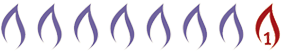 Psalm 148Praise Yah! Praise יהוה from the heavens, Praise Him in the heights! Praise Him, all His messengers; Praise Him, all His hosts! Praise Him, sun and moon; Praise Him, all you stars of light! Praise Him, heavens of heavens, And you waters above the heavens! Let them praise the Name of  יהוה, For He commanded and they were created. And He established them forever and ever, He gave a law and they pass not beyond. Praise יהוה from the earth, You great sea creatures and all the depths, Fire and hail, snow and clouds, Stormy wind that does His word, The mountains and all hills, Fruit tree and all cedars, Wild beasts and all cattle, Creeping creatures and flying birds, Sovereigns of the earth and all peoples, Rulers and all judges of the earth, Both young men and maidens, Old men and children. Let them praise the Name of יהוה, For His Name alone is exalted, His splendour is above the earth and heavens. He also lifts up the horn of His people, The praise of all His kind ones; Of the children of Yisra’ĕl, A people near to Him. Praise Yah!  (Teh/Ps. 148:1-14) Prayer for the Day:  Baruch Ata יהוהI give You thanks my Elohim for the blessings of the first day of the creation. Thank You for the creating of the heavens, the earth, the waters, the spirits, the abysses, darkness, and light. Praise, gratefulness, appreciation, and thankfulness with great gratitude be unto You, our Elohim and Master, for your mighty works on Day One. HalleluYah!  [Blow the ram’s horn once]DAY  2Elohim created the firmament in the midst of the waters, and the waters were divided on that day – half of them went up above and half of them went down below the firmament (that was) in the midst over the face of the whole earth.       Ber/Gen. 1:6-8  “And Elohim said, “Let an expanse come to be in the midst of the waters, and let it separate the waters from the waters.”  (7)  And Elohim made the expanse, and separated the waters which were under the expanse from the waters which were above the expanse. And it came to be so.  (8)  And Elohim called the expanse ‘heavens.’ And there came to be evening and there came to be morning, the second day.”Blessing: Blessed are You יהוה who created the heavens and the earth, the sea and all that fills them. Blessed are You יהוה our Elohim who has done mighty works of creation on Day two. Blessed are You יהוה Giver of the second day. We thank You.Light the candle: Day 2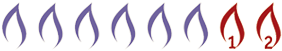 
Praise Him, heavens of heavens, And you waters above the heavens! Let them praise the Name of יהוה, For He commanded and they were created. (Psa 148:4-5)Prayer of the Day:  We Bless You YAHUAH! Baruch Ata יהוהI give You thanks my Elohim for the blessings of the second day of the creation. Thank You for the creating of the firmament in the midst of the waters dividing them into above and down below. Praise, gratefulness, appreciation, and thankfulness with great gratitude be unto You our Elohim and Master for your mighty works on Day two. HalleluYah!  [Blow the ram’s horn twice]So Be It!DAY 3And on the third day He commanded the waters to pass from off the face of the whole earth into one place, and the dry land to appear. And the waters did so as He commanded them, and they retired from off the face of the earth into one place outside of this firmament, and the dry land appeared. And on that day He created for them all the seas according to their separate gathering places, and all the rivers, and the gatherings of the waters in the mountains and on all the earth, and all the lakes, and all the dew of the earth, and the seed which is sown, and all sprouting things, and fruit-bearing trees, and trees of the wood, and the garden of Eden, in Eden, and all (plants after their kind). These four greats works Elohim created on the third day.Ber/Gen 1:9-13  “And Elohim said, “Let the waters under the heavens be gathered together into one place, and let the dry land appear.” And it came to be so.  (10)  And Elohim called the dry land ‘earth,’ and the collection of the waters He called ‘seas.’ And Elohim saw that it was good.  (11)  And Elohim said, “Let the earth bring forth grass, the plant that yields seed, and the fruit tree that yields fruit according to its kind, whose seed is in itself, on the earth.” And it came to be so.  (12)  And the earth brought forth grass, the plant that yields seed according to its kind, and the tree that yields fruit, whose seed is in itself according to its kind. And Elohim saw that it was good.  (13)  And there came to be evening and there came to be morning, the third day.”Blessing: Blessed are You יהוה who created the heavens and the earth, the sea and all that fills them. Blessed are You יהוה our Elohim who has done mighty works of creation on Day three. Blessed are You יהוה Giver of the third day. We thank You.Light the candle: Day 3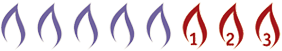 
Prayer of the Day: We Bless You YAHUAH! Baruch Ata יהוהI give You thanks my Elohim for the blessings of the third day of the creation. Thank You for the creating of the dry land by the gathering of the waters into the seas, and all the waters separating them into rivers, mountain springs and lakes. Praise, gratefulness, appreciation, and thankfulness with great gratitude be unto You our Elohim and Master for your mighty works on Day three. HalleluYah!  [Blow the ram’s horn 3x] So Be It!DAY 4And on the fourth day He created the sun and the moon and the stars, and set them in the firmament of the heaven, to give light upon all the earth, and to rule over the day and the night, and divide the light from the darkness. And Elohim appointed the sun to be a great sign on the earth for days and for Sabbaths and for months and for feasts and for years and for Sabbaths of years and for jubilees and for all seasons of the years. And it divideth the light from the darkness (and) for prosperity, that all things may prosper which shoot and grow on the earth. These three kinds as He made on the fourth day. Ber/Gen. 1:14-19  “And Elohim said, “Let lights come to be in the expanse of the heavens to separate the day from the night, and let them be for signs and appointed times, and for days and years,  (15)  and let them be for lights in the expanse of the heavens to give light on the earth.” And it came to be so.  (16)  And Elohim made two great lights: the greater light to rule the day, and the lesser light to rule the night, and the stars.  (17)  And Elohim set them in the expanse of the heavens to give light on the earth,  (18)  and to rule over the day and over the night, and to separate the light from the darkness. And Elohim saw that it was good.  (19)  And there came to be evening and there came to be morning, the fourth day.”Blessing: Blessed are You יהוה who created the heavens and the earth, the sea and all that fills them. Blessed are You יהוה our Elohim who has done mighty works of creation on Day four. Blessed are You יהוה Giver of the fourth day. We thank You.Light the candle: Day 4 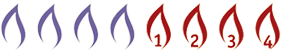 For I see Your heavens, the work of Your fingers, The moon and the stars, which You have established. (Teh/Ps. 8:3)To Him who made great lights, For His kindness is everlasting; The sun to rule by day, For His kindness is everlasting; The moon and stars to rule by night, For His kindness is everlasting.  (Teh/Ps. 136:7-9)Prayer for the Day: Baruch Ata YAHUAH!I give You thanks my Elohim for the blessings of the fourth day of the creation. Thank You for the creating of the sun, the moon, and the stars to bring forth light upon all the earth. Praise, gratefulness, appreciation, and thankfulness with great gratitude be unto You our Elohim and Master for your mighty works on Day 4. HalleluYah!  [Blow the ram’s horn 4x] So Be It!DAY  5And on the fifth day He created great sea creatures in the depths of the waters, for these were the first things of flesh that were created by His hands, the fish and everything that moves in the waters, and everything that flies the birds and all their kind.  And the sun rose above them to prosper (them), and above everything that was on the earth, everything that shoots out of the earth, and all fruit-bearing trees, and all flesh. These three kinds He created on the fifth day.Ber/Gen. 1:20-23  “And Elohim said, “Let the waters teem with shoals of living creatures, and let birds fly above the earth on the face of the expanse of the heavens.”  (21)  And Elohim created great sea creatures and every living creature that moves, with which the waters teemed, according to their kind, and every winged bird according to its kind. And Elohim saw that it was good.  (22)  And Elohim blessed them, saying, “Bear fruit and increase, and fill the waters in the seas, and let the birds increase on the earth.”  (23)  And there came to be evening and there came to be morning, the fifth day.”Blessing: Blessed are You יהוה who created the heavens and the earth, the sea and all that fills them. Blessed are You יהוה our Elohim who have done mighty works of creation on Day five. Blessed are You יהוה Giver of the fifth day. We thank You.Light the candle: Day 5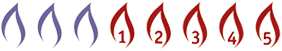 

Let them give thanks to יהוה for His kindness, And His wonders to the children of men! And let them exalt Him in the assembly of the people, And praise Him in the seat of the elders.  (Teh/Ps. 107:31-32)Prayer for the Day:  Baruch Ata YAHUAH!I give You thanks my Elohim for the blessings of the fifth day of the creation. Thank You for the creating of the great sea creatures, the fish and everything that moves in the water, the birds of the air and the trees and fruit-bearing trees. Praise, gratefulness, appreciation, and thankfulness with great gratitude be unto You our Elohim and Master for your mighty works on Day 5. HalleluYah!  [Blow the horn 5x]So Be It! DAY 6And on the sixth day He created all the animals of the earth, and all cattle, and everything that moves on the earth. And after all this He created man, a man and a woman created He them, and gave him dominion over all that is upon the earth, and in the seas, and over everything that flies, and over beasts and over cattle, and over everything that moves on the earth, and over the whole earth, and over all this He gave him dominion. And these four kinds He created on the sixth day. And there were altogether two and twenty kinds. And He finished all His work on the sixth day- all that is in the heavens and on the earth, and in the seas and in the abysses, and in the light and in the darkness, and in everything.Ber/Gen 1:24-31  “And Elohim said, “Let the earth bring forth the living creature according to its kind: livestock and creeping creatures and beasts of the earth, according to its kind.” And it came to be so.  (25)  And Elohim made the beast of the earth according to its kind, livestock according to its kind, and all that creep on the earth according to its kind. And Elohim saw that it was good.  (26)  And Elohim said, “Let Us make man in Our image, according to Our likeness, and let them rule over the fish of the sea, and over the birds of the heavens, and over the livestock, and over all the earth and over all the creeping creatures that creep on the earth.”  (27)  And Elohim created the man in His image, in the image of Elohim He created him – male and female He created them.  (28)  And Elohim blessed them, and Elohim said to them, “Bear fruit and increase, and fill the earth and subdue it, and rule over the fish of the sea, and over the birds of the heavens, and over all creatures moving on the earth.”  (29)  And Elohim said, “See, I have given you every plant that yields seed which is on the face of all the earth, and every tree whose fruit yields seed, to you it is for food.  (30)  “And to every beast of the earth, and to every bird of the heavens, and to every creeping creature on the earth, in which there is life, every green plant is for food.” And it came to be so.  (31)  And Elohim saw all that He had made, and see, it was very good. And there came to be evening and there came to be morning, the sixth day.”Blessing: Blessed are You יהוה who created the heavens and the earth, the sea and all that fills them. Blessed are You יהוה our Elohim who have done mighty works of creation on Day six. Blessed are You יהוה Giver of the sixth day. We thank You.Light the candle: Day 6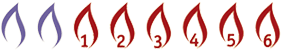 
“All those who are called by My Name, whom I have created, formed, even made for My esteem. He shall bring out a blind people who have eyes, and deaf ones who have ears. All the nations shall be assembled, and the peoples be gathered. Who among them declares this, and show us former events? Let them give their witnesses, to be declared right; or let them hear and say, “It is truth.” You are My witnesses,” declares יהוה, “And My servant whom I have chosen, so that you know and believe Me, and understand that I am He. Before Me there was no EL formed, nor after Me there is none. I, I am יהוה, and besides Me there is no saviour.”  (Yesh/Is. 43:7-11)Prayer for the Day:  Baruch Ata YAHUAH!I give You thanks my Elohim for the blessings of the sixth day of the Creation. Thank You for the creating of all the animals, all cattle and everything that moves on the earth, and Your creation of the male and female. Thank You for giving man dominion over all that is upon the earth, the seas and over everything that flies in the air and over beasts and over cattle and over everything that moves over the whole earth. Praise, gratefulness, appreciation, and thankfulness with great gratitude be unto You our Elohim and Master for your mighty works on Day 6. HalleluYah!  [Blow the horn 6x]  So Be It!DAY 7Thus the heavens and the earth were completed, and all their array. And on the seventh day Elohim completed His work which He had done, and He rested on the seventh day from all His work which He had made. And Elohim blessed the seventh day and set it apart, because on it He rested from all His work which Elohim in creating had made. (Ber/Gen 2:1-3)And the Creator of all things blessed this day which He had created for a blessing and a (setting apart) and an esteem above all days. This law and testimony was given to the children of Yisrael as a law forever unto their generations.And He gave us a great sign, the Sabbath day, that we should work six days, but keep Sabbath on the seventh day from all work.Blessing: Blessed are You יהוה who created the heavens and the earth, the seas and all that fills them in six days and You rested and was refreshed on the seventh day. Blessed are You יהוה our Elohim who has done mighty works of creation in six days and rested on the seventh. Blessed are You יהוה Giver of the Shabbat and rest. We thank You.Light the candle: Day 7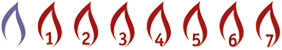 Wait on יהוה and guard His way, And He shall exalt you to inherit the earth – When the wrongdoers are cut off, you shall see it. (Teh/Ps. 37:34)  Praise 7x: “Praise יהוה of Hosts for יהוה is Good and His kindness is forever!” Prayer for the Day: Baruch Ata YAHUAH!I give You thanks my Elohim for the blessings of the 6 days of the Creation. I bless and praise You YAH for all the awesome and mighty works of Your hands that You have done and on the seventh day You rested. We are entering Your rest because You have renewed the heavens and the earth and all that fills it, our re-creation or re-birth and renewed dominion in the earth. We now rest in our gift of dominion over the fish of the seas, over all animals and over the whole earth. You have renewed Your Presence with us in the midst of Your spiritual Garden of Eden. No longer shall the the kingdom of darkness rule over us or all Your people the righteous ones. But the reign belongs to the set-apart ones those doing Your will and listening to Your voice. Thank You for my rest, I rest! There shall be a time of peace from this day forward!HalleluYah! We shout for joy! [Blow the Ram’s Horn 7 times!]We will keep the Sabbath forever!DAY 8:  DAVIDIC REIGN RESTORED - NEW EARTH AND NEW HEAVENNew Beginning - Dominion Restored to Man“See, My Servant whom I uphold, My Chosen One My being has delighted in! I have put My Spirit upon Him; He brings forth right-ruling to the nations.” (Isa 42:1)The Davidic reign is restored to the earth through the Messiah of heaven and earth. The reign of Messiah, the Covenant of Light, has come to the set-apart ones. The Messiah sits on David’s throne. We, the set-apart people, will take our place setting up the Reign of Messiah YahuShuah in the earth. The powers of evil will be restrained or disarmed as the powers of righteousness go forth in the earth. We have inherited the earth. The earth has been renewed for the set-apart ones who have escaped darkness and have found the Light of the Messiah of heaven and earth.High Praise and exaltation of the Almighty YAHUAH! He is with us as He was with Adam and Chawwah. They lost their place in the Garden of Eden, but the Messiah has restored us to Himself in the Garden to take dominion over our inheritance, the earth. As He walked and talked with Adam, so He shall walk with us. Deb/Deut. 17:15-20(15)  you shall certainly set a sovereign over you whom יהוה your Elohim shall choose. Set a sovereign over you from among your brothers, you are not allowed to set a foreigner over you, who is not your brother.(16)  “Only, he is not to increase horses for himself, nor cause the people to return to Mitsrayim to increase horses, for יהוה has said to you, ‘Do not return that way again.’(17)  “And he is not to increase wives for himself, lest his heart turn away, nor is he to greatly increase silver and gold for himself.(18)  “And it shall be, when he sits on the throne of his reign, that he shall write for himself a copy of this Torah in a book, from the one before the priests, the Lewites.(19)  “And it shall be with him, and he shall read it all the days of his life, so that he learns to fear יהוה his Elohim and guard all the Words of this Torah and these laws, to do them,(20)  so that his heart is not lifted up above his brothers, and so as not to turn aside from the command, right or left, so that he prolongs his days in his reign, he and his children, in the midst of Yisra’el.Blessing:  Blessed are You יהוה who has chosen the set-apart ones of Ya’aqob to reign in right-ruling and righteousness in the new heaven and new earth. Blessed are You who has given your people their inheritance and has caused your kind ones to inherit the earth. For this reason the Messiah came and was broken.  He has healed the breach of the daughter of Tsiyon! (Yesh/Is. 8:21)Light the candle: Day 8
Who is an EL like You – taking away crookedness and passing over the transgression of the remnant of His inheritance? He shall not retain His wrath forever, for He Himself delights in kindness. He shall turn back, He shall have compassion on us, He shall trample upon our crookednesses! And You throw all our sins into the depths of the sea! You give truth to Ya’aqob, kindness to Abraham, which You swore to our fathers from the days of old! (Mic 7:18-20)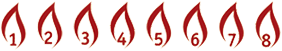 Prayer for the Day:  Thank You O Elohim! Who are we that You should choose us to inherit the earth? We are unworthy of Your kindness, oh YAHUAH, but we give You all the thanks that our hearts and lips can utter. With great gratitude, we give You thanks. So Be It! Blow the silver trumpets - 1 long blow.  Return to TSIYON!Teh/Ps. 93:1-5(1)   יהוה shall reign, He shall put on excellency; יהוה shall put on strength; He shall gird Himself. Indeed, the world is established, immovable.(2)  Your throne is established from of old; You are from everlasting.(3)  Rivers shall lift up, O יהוה, Rivers shall lift up their voice; Rivers lift up their breakers.(4)   יהוה on high is mightier Than the noise of many waters, The mighty breakers of the sea.(5)  Your witnesses have been very trustworthy. Set-apartness befits Your house, O יהוה, forever.Teh/Ps. 22:28-31(28)  For the reign belongs to יהוה, And He is ruling over the nations.(29)  All the fat ones of the earth Shall eat and bow themselves; All who go down to the dust bow before Him, Even he who did not keep alive his own life.(30)  A seed shall serve Him. It is declared of  יהוה to the coming generation.(31)  They shall come and declare His righteousness To a people yet to be born, For He shall do it!Blessed people of Elohim!Yesh/Is. 65:22-25(22)  “They shall not build and another inhabit; they shall not plant and another eat. For the days of My people are going to be as the days of a tree, and My chosen ones outlive the work of their hands.(23)  “They shall not labour in vain, nor bring forth children for trouble. For they are the seed of the blessed of  יהוה, and their offspring with them.(24)  “And it shall be that before they call, I answer. And while they are still speaking, I hear.(25)  “Wolf and lamb feed together, a lion eats straw as an ox, and dust is the snake’s food. They shall do no evil, nor destroy in all My set-apart mountain,” said יהוה.“And they shall bring all your brothers as an offering to יהוה out of all the gentiles, on horses and in chariots and in litters, on mules and on camels, to My set-apart mountain Yerushalayim,” declares  יהוה, “as the children of Yisra’el bring an offering in a clean vessel into the House of  יהוה. And from them too I shall take for priests – for Lewites,” declares  יהוה. “For as the new heavens and the new earth that I make stand before Me,” declares  יהוה, “so your seed and your name shall stand. And it shall be that from New Moon to New Moon, and from Sabbath to Sabbath, all flesh shall come to worship before Me,” declares  יהוה (Yesh/Isa 66:20-23)יהוה is exalted, for He dwells on high; He has filled Tsiyon with right-ruling and righteousness. (Yesh/Is. 33:5)Yesh/Isa 45:18  For thus said יהוה, Creator of the heavens, He is Elohim, Former of earth and its Maker, He established it, He did not create it to be empty, He formed it to be inhabited: “I am יהוה, and there is none else.” Yesh/Isa 65:18-19 “But be glad and rejoice forever in what I create; for look, I create Yerushalayim a rejoicing, and her people a joy. And I shall rejoice in Yerushalayim, and shall joy in My people, and let the voice of weeping no more be heard in her, nor the voice of crying.” 
PRAISE AND SHOUT TO THE MOST HIGH! Blow the ram’s horns!Extra Readings: Teh/Ps. 33:6-9(6)  By the Word of  יהוה the heavens were made, And all their host by the Spirit of His mouth, (7)  Gathering the waters of the sea together as a heap; Laying up the deep in storehouses.(8)  Let all the earth fear  יהוה; Let all the inhabitants of the world stand in awe of Him.(9)  For He spoke, and it came to be; He commanded, and it stood fast.The earth belongs to יהוה, And all that fills it – The world and those who dwell in it. For He has founded it upon the seas, And upon the waters He does establish it. (Psa 24:1-2)Give Him Praise! Raise a shout for יהוה, All the earth! Serve יהוה with gladness; Come before His presence with singing. Know that יהוה, He is Elohim; He has made us, and we are His – His people and the sheep of His pasture. Enter into His gates with thanksgiving, And into His courts with praise. Give thanks to Him; bless His Name. For יהוה is good; His kindness is everlasting, And His truth, to all generations.  (Teh/Ps. 100:1-5)Give Him Praise and Thanks for all His creation, and Blow the ram’s horn!